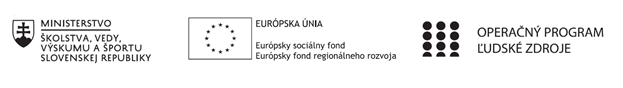 Správa o činnosti pedagogického klubu Príloha:Prezenčná listina zo stretnutia pedagogického klubuPríloha správy o činnosti pedagogického klubu              PREZENČNÁ LISTINAMiesto konania stretnutia: Základná škola, M.R. Štefánika 910/51, 07501 Trebišov miestnosť                č. 9Dátum konania stretnutia:  11.11.2020Trvanie stretnutia:                od  14:00 hod   -   do 16:00  hod	Zoznam účastníkov/členov pedagogického klubu:     Klub učiteľov PDAG I. stupeň ZŠMeno prizvaných odborníkov/iných účastníkov, ktorí nie sú členmi pedagogického klubu  a podpis/y:Prioritná osVzdelávanieŠpecifický cieľ1.1.1 Zvýšiť inkluzívnosť a rovnaký prístup ku kvalitnému vzdelávaniu a zlepšiť výsledky a kompetencie detí a žiakovPrijímateľZákladná škola, M.R. Štefánika 910/51, 07501 TrebišovNázov projektuZvýšenie čitateľskej, matematickej a prírodovednej gramotnosti žiakov základnej školyKód projektu  ITMS2014+312011R032Názov pedagogického klubu Klub učiteľov PDAG I. stupeň ZŠDátum stretnutia  pedagogického klubu11.11.2020Miesto stretnutia  pedagogického klubuZŠ M.R. Štefánika, TrebišovMeno koordinátora pedagogického klubuMgr. Andrea KocákováOdkaz na webové sídlo zverejnenej správywww.zsmrstv.edupage.orgkľúčové slová:prírodovedná gramotnosť, metódy, formyCieľom je prezentovať možné spôsoby rozvoja prírodovednej gramotnosti žiakov a odovzdať skúsenosti získané uplatnením zážitkových metód na hodinách prírodovedy v 3. ročníku kolegom.Hlavné body, témy stretnutia, zhrnutie priebehu stretnutia          Hodnotenie prírodovednej gramotnosti s využitím metód a foriem         Naša spoločnosť podlieha mnohým zmenám. Dotýkajú sa aj školstva a majú podobu nových prístupov vo výučbe. Je veľa možností ako dosiahnuť zmenu. Jednou je reforma metód a foriem vzdelávania. Pre učiteľa je veľmi dôležité, aby využil také vyučovacie stratégie, ktoré sú prínosom pre jeho žiakov. Neoddeliteľnou zložkou komplexného vyučovacieho procesu je prírodovedné vzdelávanie, ktoré má rozvíjať prírodovednú gramotnosť našich žiakov. Prostredníctvom prírodovedného vzdelávania sa snažíme oboznámiť žiakov so zákonitosťami prírody a tak rozvíjať ich prírodovednú gramotnosť. Osvedčená pedagogická skúsenosť z edukačnej praxe je zameraná na využitie zážitkového učenia a aktivizujúcich metód. Venovali sme sa vyučovacím metódam a formám, ktoré rozvíjajú prírodovednú gramotnosť žiakov.         Dôležitým faktorom pri rozvíjaní prírodovednej gramotnosti je i samotný učiteľ. Osobnosť učiteľa v primárnom vzdelávaní je rozhodujúcim činiteľom vo výchove detí k správnym postojom.Od obsahu vyučovania závisí voľba vyučovacích metód. Je však na pedagogickom majstrovstve učiteľa či dokáže zvolené metódy využiť k dosiahnutiu optimálnych vyučovacích výsledkov pomocou najefektívnejších metód a foriem:zážitkové učeniekooperatívne vyučovanieprojektové vyučovaniehravychádzkabadateľské aktivityrozhovorpozorovanieskupinové vyučovanie.kľúčové slová:prírodovedná gramotnosť, metódy, formyCieľom je prezentovať možné spôsoby rozvoja prírodovednej gramotnosti žiakov a odovzdať skúsenosti získané uplatnením zážitkových metód na hodinách prírodovedy v 3. ročníku kolegom.Hlavné body, témy stretnutia, zhrnutie priebehu stretnutia          Hodnotenie prírodovednej gramotnosti s využitím metód a foriem         Naša spoločnosť podlieha mnohým zmenám. Dotýkajú sa aj školstva a majú podobu nových prístupov vo výučbe. Je veľa možností ako dosiahnuť zmenu. Jednou je reforma metód a foriem vzdelávania. Pre učiteľa je veľmi dôležité, aby využil také vyučovacie stratégie, ktoré sú prínosom pre jeho žiakov. Neoddeliteľnou zložkou komplexného vyučovacieho procesu je prírodovedné vzdelávanie, ktoré má rozvíjať prírodovednú gramotnosť našich žiakov. Prostredníctvom prírodovedného vzdelávania sa snažíme oboznámiť žiakov so zákonitosťami prírody a tak rozvíjať ich prírodovednú gramotnosť. Osvedčená pedagogická skúsenosť z edukačnej praxe je zameraná na využitie zážitkového učenia a aktivizujúcich metód. Venovali sme sa vyučovacím metódam a formám, ktoré rozvíjajú prírodovednú gramotnosť žiakov.         Dôležitým faktorom pri rozvíjaní prírodovednej gramotnosti je i samotný učiteľ. Osobnosť učiteľa v primárnom vzdelávaní je rozhodujúcim činiteľom vo výchove detí k správnym postojom.Od obsahu vyučovania závisí voľba vyučovacích metód. Je však na pedagogickom majstrovstve učiteľa či dokáže zvolené metódy využiť k dosiahnutiu optimálnych vyučovacích výsledkov pomocou najefektívnejších metód a foriem:zážitkové učeniekooperatívne vyučovanieprojektové vyučovaniehravychádzkabadateľské aktivityrozhovorpozorovanieskupinové vyučovanie.Závery a odporúčania: Na hodinách sa rozvíja čitateľská gramotnosť, kde má žiakov viesť aj k rozvoju  schopnosti získavať informácie o prírode pozorovaním, skúmaním a hľadaním v rôznych informačných zdrojoch. Žiaci si rozvíjajú schopností, zručností, ako si vyjadriť vlastný názor, schopnosť rozhodovať sa, hľadať správne riešenia, byť trpezlivým a zodpovedným.Navrhnúť a vybrať vhodné  formy a metódy podporujúce rozvoj prírodovednej gramotnosti vo                      vyučovaní. Závery a odporúčania: Na hodinách sa rozvíja čitateľská gramotnosť, kde má žiakov viesť aj k rozvoju  schopnosti získavať informácie o prírode pozorovaním, skúmaním a hľadaním v rôznych informačných zdrojoch. Žiaci si rozvíjajú schopností, zručností, ako si vyjadriť vlastný názor, schopnosť rozhodovať sa, hľadať správne riešenia, byť trpezlivým a zodpovedným.Navrhnúť a vybrať vhodné  formy a metódy podporujúce rozvoj prírodovednej gramotnosti vo                      vyučovaní. Vypracoval (meno, priezvisko)Mgr. Denisa TelepčákováDátum12.11.2020PodpisSchválil (meno, priezvisko)Mgr. Renáta LapitkováDátum12.11.2020PodpisPrioritná os:VzdelávanieŠpecifický cieľ:1.1.1 Zvýšiť inkluzívnosť a rovnaký prístup ku kvalitnému vzdelávaniu a zlepšiť výsledky a kompetencie detí a žiakovPrijímateľ:Základná škola, M.R. Štefánika 910/51, 07501 TrebišovNázov projektu:Zvýšenie čitateľskej, matematickej a prírodovednej gramotnosti žiakov základnej školyKód ITMS projektu: ITMS2014+312011R032Názov pedagogického klubu:Klub učiteľov PDAG I. stupeň ZŠč.Meno a priezviskoPodpisInštitúcia1.Mgr. Andrea KocákováZŠ, M.R. Štefánika 910/51, 07501 Trebišov 2.Mgr. Renáta LapitkováZŠ, M.R. Štefánika 910/51, 07501 Trebišov3.Mgr. Denisa TelepčákováZŠ, M.R. Štefánika 910/51, 07501 Trebišov4.PaedDr. Mária ŠtefanováZŠ, M.R. Štefánika 910/51, 07501 Trebišov5Mgr. Ivana IlošvayováneprítomnáZŠ, M.R. Štefánika 910/51, 07501 Trebišovč.Meno a priezviskoPodpisInštitúcia